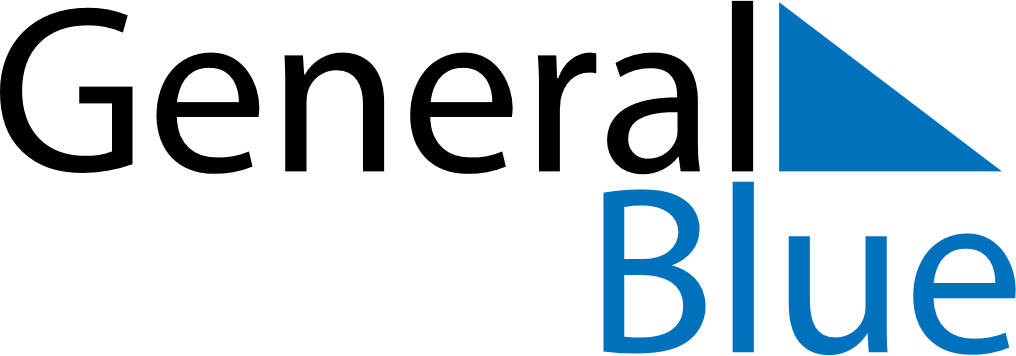 June 2024June 2024June 2024June 2024June 2024June 2024June 2024General Jose de San Martin, Chaco, ArgentinaGeneral Jose de San Martin, Chaco, ArgentinaGeneral Jose de San Martin, Chaco, ArgentinaGeneral Jose de San Martin, Chaco, ArgentinaGeneral Jose de San Martin, Chaco, ArgentinaGeneral Jose de San Martin, Chaco, ArgentinaGeneral Jose de San Martin, Chaco, ArgentinaSundayMondayMondayTuesdayWednesdayThursdayFridaySaturday1Sunrise: 7:37 AMSunset: 6:12 PMDaylight: 10 hours and 34 minutes.23345678Sunrise: 7:38 AMSunset: 6:12 PMDaylight: 10 hours and 34 minutes.Sunrise: 7:38 AMSunset: 6:12 PMDaylight: 10 hours and 33 minutes.Sunrise: 7:38 AMSunset: 6:12 PMDaylight: 10 hours and 33 minutes.Sunrise: 7:39 AMSunset: 6:12 PMDaylight: 10 hours and 32 minutes.Sunrise: 7:39 AMSunset: 6:12 PMDaylight: 10 hours and 32 minutes.Sunrise: 7:40 AMSunset: 6:12 PMDaylight: 10 hours and 31 minutes.Sunrise: 7:40 AMSunset: 6:11 PMDaylight: 10 hours and 31 minutes.Sunrise: 7:40 AMSunset: 6:11 PMDaylight: 10 hours and 30 minutes.910101112131415Sunrise: 7:41 AMSunset: 6:11 PMDaylight: 10 hours and 30 minutes.Sunrise: 7:41 AMSunset: 6:11 PMDaylight: 10 hours and 30 minutes.Sunrise: 7:41 AMSunset: 6:11 PMDaylight: 10 hours and 30 minutes.Sunrise: 7:42 AMSunset: 6:11 PMDaylight: 10 hours and 29 minutes.Sunrise: 7:42 AMSunset: 6:12 PMDaylight: 10 hours and 29 minutes.Sunrise: 7:42 AMSunset: 6:12 PMDaylight: 10 hours and 29 minutes.Sunrise: 7:43 AMSunset: 6:12 PMDaylight: 10 hours and 29 minutes.Sunrise: 7:43 AMSunset: 6:12 PMDaylight: 10 hours and 28 minutes.1617171819202122Sunrise: 7:43 AMSunset: 6:12 PMDaylight: 10 hours and 28 minutes.Sunrise: 7:44 AMSunset: 6:12 PMDaylight: 10 hours and 28 minutes.Sunrise: 7:44 AMSunset: 6:12 PMDaylight: 10 hours and 28 minutes.Sunrise: 7:44 AMSunset: 6:12 PMDaylight: 10 hours and 28 minutes.Sunrise: 7:44 AMSunset: 6:12 PMDaylight: 10 hours and 28 minutes.Sunrise: 7:44 AMSunset: 6:13 PMDaylight: 10 hours and 28 minutes.Sunrise: 7:45 AMSunset: 6:13 PMDaylight: 10 hours and 28 minutes.Sunrise: 7:45 AMSunset: 6:13 PMDaylight: 10 hours and 28 minutes.2324242526272829Sunrise: 7:45 AMSunset: 6:13 PMDaylight: 10 hours and 28 minutes.Sunrise: 7:45 AMSunset: 6:14 PMDaylight: 10 hours and 28 minutes.Sunrise: 7:45 AMSunset: 6:14 PMDaylight: 10 hours and 28 minutes.Sunrise: 7:45 AMSunset: 6:14 PMDaylight: 10 hours and 28 minutes.Sunrise: 7:45 AMSunset: 6:14 PMDaylight: 10 hours and 28 minutes.Sunrise: 7:46 AMSunset: 6:14 PMDaylight: 10 hours and 28 minutes.Sunrise: 7:46 AMSunset: 6:15 PMDaylight: 10 hours and 29 minutes.Sunrise: 7:46 AMSunset: 6:15 PMDaylight: 10 hours and 29 minutes.30Sunrise: 7:46 AMSunset: 6:15 PMDaylight: 10 hours and 29 minutes.